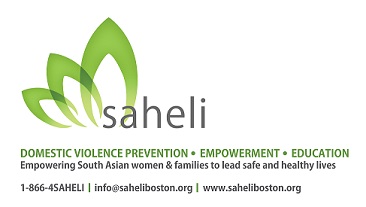 SAHELI SCHOLARSHIP FORMSaheli, Support and Friendship for South Asian Women and Families of Massachusetts, is offering scholarships for one year to two female students to pursue a college degree. Scholarships will range in size from $1,500 to $2,000. The applicant must be a senior in high school with a rising GPA and a commitment to higher education at an accredited college. The student may attend either a 4-year college or a 2-year program. Saheli’s goal is to empower girls who are unable to attend an institution of higher learning due to financial constraints. Funds for this scholarship were raised in the South Asian community of Boston on 2019 to assist underserved immigrant families.EligibilityA female high school Senior (class of 2020)Residing in MA (United States)Maintains a high and rising GPA South Asian Origin (India, Pakistan, Bangladesh, Nepal, Bhutan and Sri Lanka) Accepted into an institution of higher learning.Application PeriodThe 2020 application period opens May 15, 2020 and ends July 15, 2020. This is a one-year scholarship, renewable for qualified students.Your Personal information (please fill in). Incomplete forms will not be considered.Full Name: Cell Phone: Local Address: Email Address:Gender: Date of Birth: Place of Birth:Your Citizenship Status: Primary Language Spoken at Home: Parents (Guardians) and Family: Name of Father: Occupation: Name of Mother: Occupation: Combined Family Income (father, mother, children): Number of Siblings: Number of children currently living at home:Number of children attending primary, secondary or high school:  Number of children attending college:Number of children working full-time or part-time.Academic InformationHighest Degree achieved by applicant: Name of High School:High School Status: What was your GPA?GPA end of Freshman YearGPA Senior Year GED StatusOther high school degrees?            List High school activities: List public service/community activities:List part time jobs in High School:Current place of employment if any:Number of hours of work per week:List all awards, scholarships or special recognition you have received in high school with details:College InformationCollege/Vocational School You Will Attend: __________________________ Length of the program:Enrollment Date: __________________________ End Date:  ____________Intended Major:   ___________________Estimated Cost of First Year Tuition (not including room and board): _________________________________________List other sources of Income to Finance College Education? ______________________________Where will you reside while attending college?	_____ Home	_____ On Campus* If you plan to reside on campus please list the estimated cost of Room and board___________________Requirements Provide two References, at least one should be from a teacher in your final year of high school.Name of referee and relationship:Name of referee and relationship:On a separate sheet of paper in less than 300 words, please write a personal statement to answer:What are your educational goals and how do you intend to reach them?What activities or experiences have you participated in, or had, which will aid you in achieving your goals?Have you received any scholarship aid or grants to attend college to date?  Details: If there are any special circumstances that you would like to bring to the attention of the Scholarship Committee, please indicate on a separate sheet of paper. ____________________________________    SIGNATURE OF APPLICANT  I hereby certify that the above statements are true and correct    ____________________________________         SIGNATURE OF PARENT OR GUARDIANThe first award check will be sent on September 1, 2020 and will be half the amount of the entire scholarship. The second award will be mailed on January 1, 2021 upon submission of the transcript from the previous semester and satisfactory completion of course work. The Scholarship Committee will make the second award at its discretion.Required DocumentsApplication return instructions. Please submit the following:Saheli Scholarship FormCollege Acceptance letterReferences from two individuals (one must be a teacher)Personal statementAn official high school transcriptLetter about special circumstances (if applicable). Respond by the deadline of June 30th, 2020, 5:00 pm.  Incomplete applications will not be considered.How Applicants Will be EvaluatedApplicants will be rated on the following criteria —Personal interview Quality of the personal statementContent of the recommendation letterQuality of high school achievementsParticipation in community and volunteering. Scholarship applications are available on the saheliboston.org website. On Facebook at ‘saheliboston’ and by email at info@saheliboston.org. After completion please forward all documents and required attachments to the following address:Attention: 	Ms. Rita Shah, Scholarship Committee Chairperson		Saheli		P. O. Box 1345		Burlington, MA 01803.